Vitalpilze – das kleine Wunder der Natur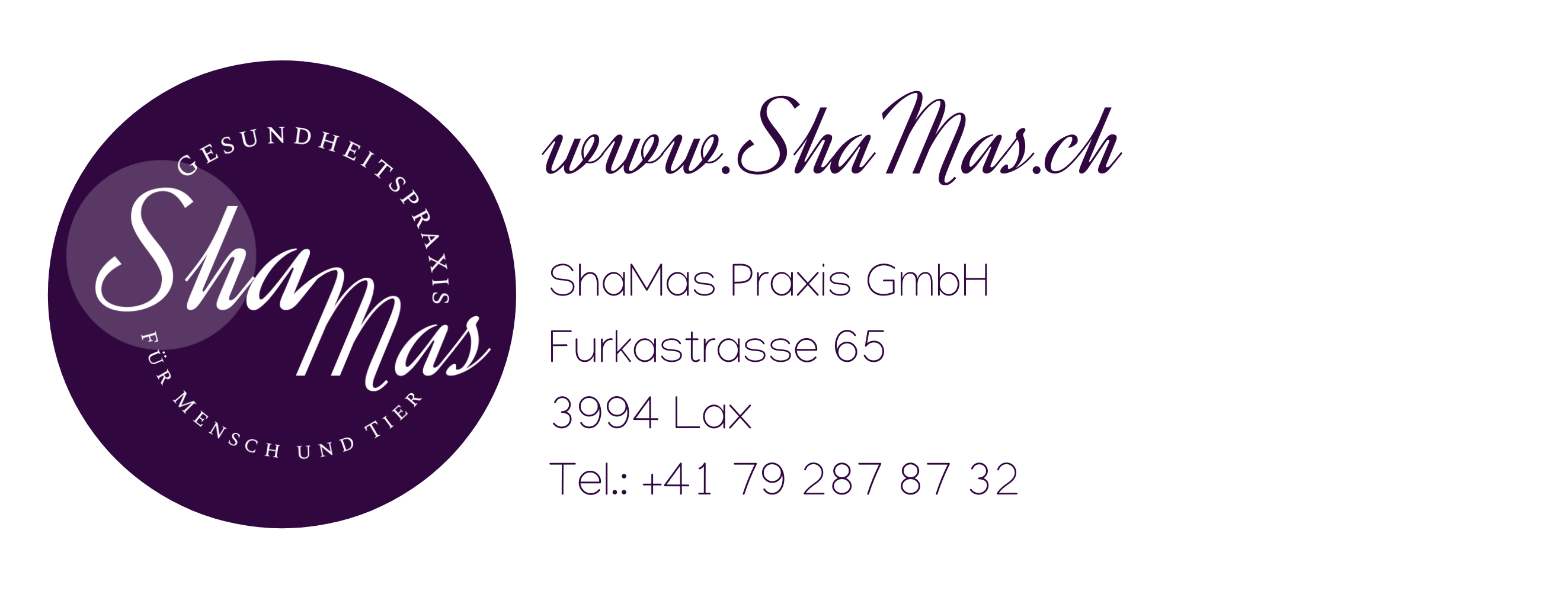 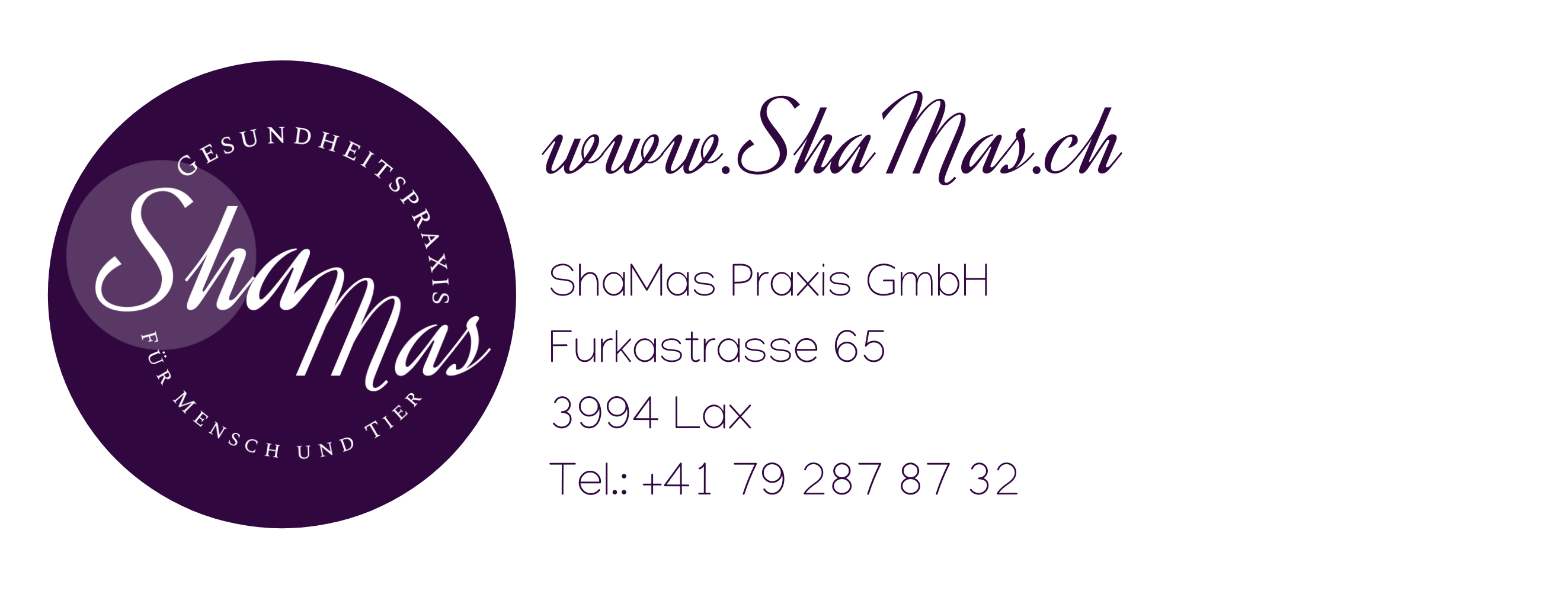 Es freut uns, dass du dich für Vitalpilze entschieden hast. Gerne geben wir dir Antwort auf häufig gestellte Fragen. Wie hoch soll ich dosieren?Da die Dosierung je nach Beschwerde oder der Person abhängig ist, sollte die Dosierung über den Fachspezialisten ausgetestet werden. Im Normalfall nicht mehr als 4 Kapseln pro Tag.Gibt es Nebenwirkungen?Die Vitalpilze sind Lebensmittel und daher sehr gut verträglich. Sehr selten kann es zu Beginn vereinzelt zu Blähungen, Magenkrämpfe, Durchfall, Entgiftung (Urin schmeckt anders), etc. kommen. Daher empfehlen wir die ersten drei Tage eine reduzierte Dosis einzunehmen (zur Angewöhnung), danach kann die volle Dosis genommen werden.Ich nehme schon Medikamente, kann ich trotzdem Vitalpilze nehmen?Ja. Die Vitalpilze sind Speisepilze und können ohne Bedenken auch mit Medikamenten (gilt auch für Nahrungsergänzungsmittel) eingenommen werden. Es könnte sogar sein, dass mit der Zeit die Medikamente verringert oder sogar abgesetzt werden können (dies nur mit Rücksprache des Arztes oder Fachtherapeuten). Ich mag keine Kapseln, wie kann ich sie sonst noch einnehmen?Die Vitalpilze erzeugen auch eine sehr hohe Wirksamkeit in einem Tee. Daher können die Kapseln ohne Bedenken geöffnet und das Pulver in einem Tee getrunken werden. Kann ich die Vitalpilze auch in Eigentherapie durchführen?Ja. Da jedoch jeder Vitalpilz auf etwas Bestimmtes spezialisiert ist und auch die Dosierung sich verändern kann, empfehlen wir die Einnahme über einen Fachspezialisten (Mykotherapeuten) abklären zu lassen, um eine effiziente Wirkung zu erhalten. Gut zu wissen: Nimm die Vitalpilze idealerweise während oder nach einer Mahlzeit ein (bessere Verträglichkeit) und mit viel Flüssigkeit (Wasser oder Tee).Vitalpilze gehören zu den ältesten Naturheilmitteln der Menschheit. In Asien werden sie schon lange erfolgreich zur Krebsbehandlung (auch für Verringerung der Nebenwirkungen von der Chemo und/oder Bestrahlung) eingesetzt.